Wednesday 8th JulyMatching Time Challenge
Now that you have recapped time using o’clock and half past, see if you can remember some more learning from year 1 and earlier on in year 2.Look at the time intervals in the grid. Can you colour each matching time period in the same colour?Super Challenge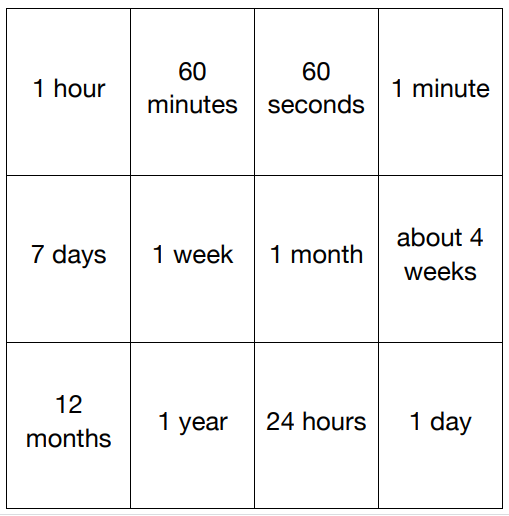 Using the information above, can you work out the following:Half and hour = ____________ minutes2 days = ___________ hours3 months = about ___________ weeks